УВАЖАЕМЫЕ КОЛЛЕГИ!Приглашаем Вас принять участие в Международной научно-практической конференции«ЦИФРОВАЯ ТРАНСФОРМАЦИЯ: НОВЫЕ ВЫЗОВЫ НАУКИ И ОБРАЗОВАНИЯ»(25 ноября 2022 года)В рамках юбилейного торжества, посвященного 40-летиюКафедры «Цифровой инженерии и IT-Аналитики» КарУКазпотребсоюзаОРГАНИЗАТОРЫ КОНФЕРЕНЦИИ:–Карагандинский университет Казпотребсоюза,Московский государственный гуманитарно-экономический университет;Санкт- Петербургский университет информационных технологий, механики и оптики;Новосибирский государственный университет;– Белгородский государственный национальный исследовательский университет;– Астраханский государственный архитектурно-строительный университет;Кыргызский государственный технический университет им. И. Раззакова;Таджикский технологический университет;Евразийский национальный университет им. Н. Гумилева;Восточно- Казахстанский технический университет им. Д. Серикбаева;Карагандинский технический университет им.  А.Сагинова;Конференция будет проходить в онлайн режиме 25 ноября 2022 г.Подключиться к конференции Zoomhttps://us06web.zoom.us/j/6454303734?pwd=TGpDcnpPSnh0NUdDYnRYN2x6ZnhIZz09Идентификатор конференции: 645 430 3734Код доступа: 2022с участием ведущих специалистов сферы образования, науки и производства, преподавателей высшего образования, научных работников, докторантов, магистрантов, аспирантов, соискателей и студентов.ОРГАНИЗАЦИОННЫЙ КОМИТЕТ КОНФЕРЕНЦИИ:НАПРАВЛЕНИЯ РАБОТЫ КОНФЕРЕНЦИИ (СЕКЦИИ): - Моделирование и управление в информационных и интеллектуальных системах;- Разработка программного и технического инструментария для проектных решений;- Актуальные проблемы цифровой трансформации на предприятиях региона.ПОРЯДОК УЧАСТИЯ В РАБОТЕНаучно-практическая конференция будет проводиться в онлайн режиме в Zoom 25 ноября 2022 года. К участию в работе конференции приглашаются студенты, магистранты, аспиранты,соискатели, ученые.Участие в работе и публикация в сборнике материалов конференцииБЕСПЛАТНЫЕ!Для участия в работе конференции необходимо в срок до 20 ноября 2022 года направить материалы на электронную почту оргкомитета(ivs@mail.ru ) - электронную заявку и материалы доклада.Официальные языки конференции: казахский, русский, английский.К началу работы научно-практической конференции будет выпущен сборник трудов (впечатном и электронном виде). Сборник трудов будет разослан участникам в электронномвиде. Сборник и все статьи авторов будут размещены в научной электронной библиотеке keu.kz. За содержание материалов несут ответственность авторы. Оргкомитет оставляет за собойправо отклонить статьи, не соответствующие тематике конференции, требованиям пооформлению, неактуальные или содержащие плагиат.Для участия в конференции необходимо: - предоставить материалы для экспертизы и публикации; - направить заполненную регистрационную форму участника  конференции в адрес рабочей группы оргкомитета.ТРЕБОВАНИЯ К ОФОРМЛЕНИЮ МАТЕРИАЛОВРазмер материалов–1 или 2 полные страницы.Текст материалов должен быть подготовлен в редакторе MicrosoftWord  в формате  .doc ,  .docx  или  .rtf.Параметры страницы: формат листа – А4, книжная ориентация листов, поля –2,5 см каждое,абзацный отступ – 1,25 см, выравнивание основного текста – по ширине. Шрифт – TimesNewRoman, кегль – 12, межстрочный интервал – одинарный. Формулы, включенные в материалы,набираются в редакторе формулMicrosoftEquation. Размер элементов формул должен бытьсоизмерим с размером текста документа.Рисунки обязательно сопровождаются подрисуночной надписью иразмещаются одним из следующих способов: а) в тексте (без обтекания и отступов «красной»строки) по центру листа, б) вдоль левого или правого края с обтеканием текстом.Ссылки на источники в тексте оформляются в квадратных скобках в строгом соответствии сосписком литературы. Источники должны быть оформлены в соответствии с требованиямиГОСТ Р 7.0.5-2008.Шапка статьи должна содержать:1. Название статьи (прописные буквы, выравнивание по центру, жирный шрифт)2. Пустая строка3. Инициалы и фамилии авторов, ученая степень и должность (выравнивание по центру)4. Инициалы и фамилия научного руководителя (выравнивание по центру)5. Название организации, город (выравнивание по центру)6. Электронный адрес для контактов (выравнивание по центру)7. Пустая строкаОргкомитет осуществляют отбор представленных материалов для опубликования, о результатах которого информирует авторов посредством электронной почты. Материалы, оформленные с нарушением указанных выше требований, не соответствующие тематике конференции, критериям научности текста (реферативного и обзорного характера) или нуждающиеся в корректуре, отклоняются. Заявки, поданные позднее указанного срока, не принимаются.ПРИМЕР ОФОРМЛЕНИЯ ТЕКСТА ДОКЛАДАФОРМА ЗАЯВКИ НА УЧАСТИЕЭлектронный вариант заявки следует назвать именем первого автора:ФИО-заявка.docи выслать по электронной почте de_ita.keu@mail.ruКОНТАКТЫ ОРГАНИЗАЦИОННОГО КОМИТЕТААдрес оргкомитета: 100009, г.Караганда, ул.Академическая, 9Ученый секретарь I секции «Моделирование и управление винформационных иинтеллектуальных системах»:СайлаубаевСултанШакмаранович, (+7(778)-728-63-71, sailaubayev_sultan@mail.ru)Ученый секретарь II секции «Разработка программного и технического инструментария для проектных решений»:Оразтаев Дастан Мадениетович, (+7 (707)-123-74-64,  Sqr.16.qq@gmail.com)Ученый секретарь III секции «Актуальные проблемы цифровой трансформации на предприятиях региона»:Черногоров Вадим Александрович, (+7(708)-546-92-75, alfasido@mail.ru)E-mail:de_ita.keu@mail.ruПрограмма конференции и перечень принятых докладов будут опубликованы на сайте конференции по адресу: www.keu.kzБлагодарим Вас за проявленный интерес!С уважением и пожеланием дальнейшего сотрудничества!Оргкомитет конференцииҚазақстанРеспубликасы, 100009, Қарағанды қаласы Академическая көшесі, 9 тел. 44-16-25; факс. 44-16-32; http://www.keu.kzҚазақстанРеспубликасы, 100009, Қарағанды қаласы Академическая көшесі, 9 тел. 44-16-25; факс. 44-16-32; http://www.keu.kz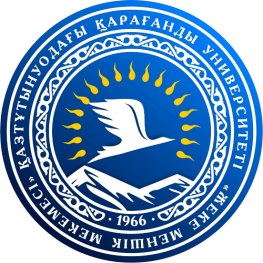 Республика Казахстан, 100009, город Караганда, улица Академическая, 9 тел. 44-16-25; факс 44-16-32; http://www.keu.kz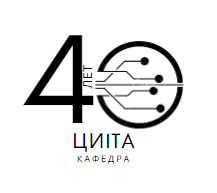 *ИНФОРМАЦИОННОЕ ПИСЬМО*ИНФОРМАЦИОННОЕ ПИСЬМО*ИНФОРМАЦИОННОЕ ПИСЬМОАймагамбетов Е.Б.ректор Карагандинского университета Казпотребсоюза, д.э.н., профессорАмонзода И.Т.Накипова Г.Е.Петровская М.ВДенисова Н.Ф.Лисицына Л.С.Сагайдак Е.И.ректор Таджикского технологического университета, д.т.н., профессорпроректор по научно-исследовательской и интеграционной деятельности, д.э.н., профессор Карагандинского университета Казпотребсоюза;проректор по научной работе, к.э.н., профессор  Московского  государственного  гуманитарно-экономического университета;проректор по научной работе и цифровизации Восточно- Казахстанского технического университета им. Д. Серикбаева, к.ф.-.м.н., доцент;заведующая кафедрой «Компьютерные образовательные технологии», д.т.н., профессор  Санкт- Петербургского  университета информационных технологий, механики и оптики;директор управления по экспотру образования Новосибирского  государственного университета;Тен Т.Л.заведующая кафедрой «Цифровая инженерия и IT-аналитика», д.т.н., профессор Карагандинского университета Казпотребсоюза;СтрябковаЕ.А.Орозобекова А.К.Евдошенко О.И.Дюсекеев К.А.заведующая кафедрой “Прикладнаяэкономика и экономическаябезопасность”, д.э.н., профессор Белгородского государственного национального исследовательского университета;заведующая кафедрой “Прикладная информатика”, к.ф.-м.н., доцент, координатор УШОС КГТУ им. И.Раззаковазаведующий  кафедрой “Системы автоматизированного проектирования и моделирования”, к.т.н., доцент  Астраханского государственного архитектурно-строительного  университета;заведующий кафедрой «Вычислительная  техника», к.т.н., доцент  Евразийского  национального университета  им. Н. Гумилева;Калинин А.А.заведующий кафедрой «Информационно- вычислительные системы», доктор Ph(D), доцент Карагандинского технического университета  им. А. Сагинова;Коккоз М.М.заведующая кафедрой «Информационные технологии и безопасность», к.п.н., доцентКарагандинского технического университета  им. А. Сагинова;ХановТ.А.директор НИИ экономических и правовых исследований, д.ю.н., профессорКарагандинского университета Казпотребсоюза;АтабаеваД.Т.директор Центра международных программ, проектов и академической мобильностиКарагандинского университета Казпотребсоюза;ИНТЕРАКТИВНЫЕ ТЕХНОЛОГИИ В ОБРАЗОВАНИИН.И.Асанов, ст. преподавательНаучный руководитель – С.П. Трошкин, к.т.н., доцентНовосибирский Государственный Университет, г. Новосибирскasanov@yandex.ruАннотация (на русском языке).Аннотация (на английском языке).< Текст доклада > «Цитата» [5, с. 16].……………………………….Список литературы:1. Асанов Н. И. Название книги [Текст] / Н. И. Асанов. – Астана.: ЕНУ, 2012. – 672 с.1. Ф.И.О. (полностью)2. Место работы/учебы полностью3. Ученые степень и звание (если имеются)4. Контактные данные:- Почтовый адрес- Телефон (предпочтителен мобильный)- E-mail5. Статус участия (заочное/очное)6. Название статьи7. Предполагаемое направление (секция)